21 апреля 2020 годАнглийский язык  7 класс.
Тема: Модуль 8. 
            Новая тема «Описание »В тетради в линию запиши число «The 21st   of April»Задание : Описать ОДНУ  картинку письменно в тетрадь по образцу ПО ПЛАНУ Выберите фотографию и опишите предмет  на ней. У вас есть полторы минуты на подготовку и не более двух минут для ответа. У вас должен получиться связный рассказ (7–8 предложений).План ответа поможет вам:— the place— the action— the object— whether you like the picture or not— whyStart with: “I’d like to describe picture № ... . The picture shows …”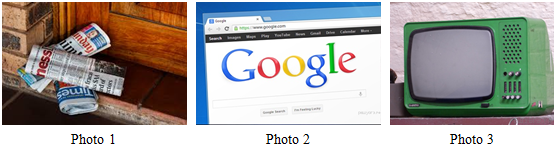 Готовую работу сфотографируй,  пришли на почту ajzhanbah@yandex.ru или сообщением в WHAT’S up  89010882832 до 22.04.2020 г.23 апреля 2020 годАнглийский язык  7 класс.
Тема: Модуль 8. 
            Новая тема «Описание »В тетради в линию запиши число «The 23rd    of April»Задание : Описать ОДНУ  картинку письменно в тетрадь по образцу ПО ПЛАНУ Выберите фотографию и опишите ее. У вас есть полторы минуты на подготовку и не более двух минут для ответа. У вас должен получиться связный рассказ (7–8 предложений).План ответа поможет вам:— the place— the action— the appearance of the person— whether you like the picture or not— whyStart with: “I’d like to describe picture № ... . The picture shows …”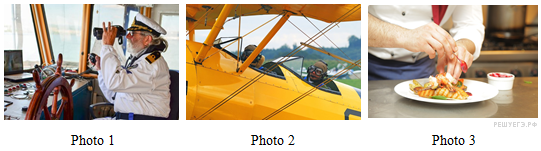 Готовую работу сфотографируй,  пришли на почту ajzhanbah@yandex.ru  или сообщением в WHAT’S up  89010882832 до 25.04.2020 г.